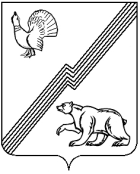 АДМИНИСТРАЦИЯ ГОРОДА ЮГОРСКАХанты-Мансийского автономного округа - ЮгрыПОСТАНОВЛЕНИЕО внесении изменений в постановлениеадминистрации города Югорска от 09.11.2009№ 1938 «Об утверждении Положения о формировании и содержании муниципального архива»В соответствии с Федеральным законом от 22.10.2004 № 125-ФЗ «Об архивном деле в Российской Федерации»:Внести в постановление администрации города Югорска от 09.11.2009 № 1938 «Об утверждении Положения о формировании и содержании муниципального архива» следующие изменения:1.1. В пункте 4 слова «заместителя главы города по социальным вопросам Т.И. Долгодворову» заменить словами «управляющего делами администрации города Югорска Д.А. Крылова».1.2. В приложении:1.2.1. В пункте 1.3 слова «Архивный отдел» заменить словами «Отдел документационного и архивного обеспечения».1.2.2. В пункте 4:1.2.2.1. В подпункте 4.2 слова «органом исполнительной власти» заменить словами «исполнительным органом».1.2.2.2. В подпункте 4.3:1.2.2.2.1. В абзаце первом слова «органом исполнительной власти» заменить словами «исполнительным органом».1.2.2.2.2. В абзаце втором слова «- городской округ» исключить.1.2.2.3. В подпункте 4.5 слова «органом исполнительной власти» заменить словами «исполнительным органом».1.2.3. Подпункт 5.2 пункта 5 изложить в следующей редакции:«5.2. Сроки для временного хранения документов Архивного фонда Российской Федерации до их поступления в муниципальный архив, хранения документов по личному составу, установлены статьями 22, 22.1 Федерального закона от 22.10.2004 № 125-ФЗ «Об архивном деле в Российской Федерации.».  2. Опубликовать постановление в официальном печатном издании города Югорска и разместить на официальном сайте органов местного самоуправления города Югорска.3. Настоящее постановление вступает в силу после его официального опубликования.от [Дата документа]№ [Номер документа]Глава города Югорска          ДОКУМЕНТ ПОДПИСАН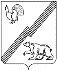             ЭЛЕКТРОННОЙ ПОДПИСЬЮСертификат  [Номер сертификата 1]Владелец [Владелец сертификата 1]Действителен с [ДатаС 1] по [ДатаПо 1]А.Ю. Харлов